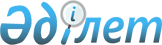 О внесении дополнений в постановление Правительства Республики Казахстан от 8 мая 2003 года N 436
					
			Утративший силу
			
			
		
					Постановление Правительства Республики Казахстан от 6 января 2007 года N 5. Утратило силу постановлением Правительства Республики Казахстан от 14 января 2016 года № 13      Сноска. Утратило силу постановлением Правительства РК от 14.01.2016 № 13 (вводится в действие со дня его первого официального опубликования).      Правительство Республики Казахстан  ПОСТАНОВЛЯЕТ: 

      1. Внести в постановление Правительства Республики Казахстан от 8 мая 2003 года  N 436 "О некоторых вопросах реализации Закона Республики Казахстан "Об инвестициях" (САПП Республики Казахстан, 2003 г., N 19, ст. 192) следующие дополнения: 

      1) в перечне приоритетных видов деятельности на уровне классов общего классификатора видов экономической деятельности, по которым предоставляются инвестиционные преференции, утвержденном указанным постановлением: 

      раздел 23 дополнить строками следующего содержания: "                                                             ";       2) в максимальных объемах инвестиций и сроках действия инвестиционных налоговых преференций, при которых инвестиционные преференции предоставляются уполномоченным органом, утвержденных указанным постановлением: 

      раздел "Производство кокса, нефтепродуктов и ядерных материалов" дополнить третьей строкой следующего содержания: 

"                                                              ". 

      2. Настоящее постановление вводится в действие по истечении десяти календарных дней после его первого официального опубликования.       Исполняющий обязанности 

         Премьер-Министра 

       Республики Казахстан 
					© 2012. РГП на ПХВ «Институт законодательства и правовой информации Республики Казахстан» Министерства юстиции Республики Казахстан
				23.3 Производство ядерных материалов 23.30 Производство ядерных материалов Производство ядерных 

материалов 